РЕПУБЛИКА БЪЛГАРИЯ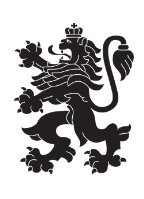 Министерство на земеделието и хранитеОбластна дирекция „Земеделие“ – гр.ПазарджикЗ   А   П   О   В   Е   Д№ РД-04-147/ 28.09.2023 г.МИЛЕНА ВЪЛЧИНОВА – директор на областна дирекция „Земеделие” гр. Пазарджик, след като разгледах, обсъдих и оцених доказателствения материал по административната преписка за землището на с. Момина Клисура, община Белово, област Пазарджик, за стопанската 2023– 2024 г., а именно: заповед № РД 07-45/04.08.2023 г., по чл. 37в, ал. 1 ЗСПЗЗ, за създаване на комисия, доклада на комисията и приложените към него: служебно разпределение, проекта на картата за разпределение на масивите за ползване в землището, проекта на регистър към картата, които са неразделна част от служебното разпределение, както и всички останали документи по преписката,  за да се произнеса установих от фактическа и правна страна следното:І. ФАКТИЧЕСКА СТРАНА1) Заповедта на директора на областна дирекция „Земеделие” гр. Пазарджик № РД - 07-45/04.08.2023 г., с която е създадена комисията за землището на с. Момина Клисура,  община Белово област Пазарджик, е издадена до 05.08.2023 г., съгласно разпоредбата на чл. 37в, ал. 1 ЗСПЗЗ.2) Изготвен е доклад на комисията.Докладът съдържа всички необходими реквизити и данни, съгласно чл. 37в, ал. 4 ЗСПЗЗ и чл. 72в, ал. 1 – 4 ППЗСПЗЗ.Към доклада на комисията по чл. 37в, ал. 1 ЗСПЗЗ са приложени служебното разпределение, проектът на картата на масивите за ползване в землището и проектът на регистър към нея.3) В предвидения от закона срок от комисията е изготвено служебно разпределение на масивите за ползване в землището, което отговаря на изискванията на чл. 37в, ал. 3 и ал. 4 ЗСПЗЗ и чл. 74, ал. 1 – 4 ППЗСПЗЗ.Неразделна част от служебното разпределение са проектът на картата за разпределение на масивите за ползване в землището и регистърът към нея, който съдържа всички необходими и съществени данни, съгласно чл. 74, ал. 1 – 4 ППЗСПЗЗ.ІІ. ПРАВНА СТРАНАПроцедурата по сключване на споразумение между ползвателите/собствениците на земеделски земи (имоти), съответно за служебно разпределение на имотите в масивите за ползване в съответното землище, има законната цел за насърчаване на уедрено ползване на земеделските земи и създаване на масиви, ясно изразена в чл. чл. 37б и 37в ЗСПЗЗ, съответно чл.чл. 69 – 76 ППЗСПЗЗ.По своята правна същност процедурата за създаване на масиви за ползване в землището за съответната стопанска година е един смесен, динамичен и последователно осъществяващ се фактически състав. Споразумението между участниците е гражданскоправният юридически факт, а докладът на комисията, служебното разпределение на масивите за ползване и заповедта на директора на областната дирекция „Земеделие”, са административноправните юридически факти.Всички елементи на смесения фактически състав са осъществени, като са спазени изискванията на закона, конкретно посочени във фактическата част на заповедта.С оглед изложените фактически и правни доводи, на основание чл. 37в, ал. 4, ал. 5, ал. 6 и ал. 7 от ЗСПЗЗ, във връзка с чл. 75а, ал. 1, т. 1-3, ал. 2 от ППЗСПЗЗ,Р А З П О Р Е Д И Х:Въз основа на ДОКЛАДА на комисията:ОДОБРЯВАМ служебното разпределение на имотите по чл. 37в, ал. 3 ЗСПЗЗ, включително и за имотите по чл. 37в, ал. 3, т. 2 ЗСПЗЗ, с което са разпределени масивите за ползване в землището на село Момина Клисура, община Белово, област Пазарджик, за стопанската година 2023 -2024 година, считано от 01.10.2023 г. до 01.10.2024 г.ОДОБРЯВАМ картата на разпределените масиви за ползване в посоченото землище, както и регистърът към нея, които са ОКОНЧАТЕЛНИ за стопанската година, считано от 01.10.2023 г. до 01.10.2024 г.Заповедта, заедно с окончателните карта на масивите за ползване и регистър, да се обяви в кметство  село Момина Клисура и в сградата на общинската служба по земеделие гр. Септември, офис Белово  както и да се публикува на интернет страницата на община Белово и областна дирекция „Земеделие” гр. Пазарджик, в срок от 7 дни от нейното издаване.Ползвател на земеделски земи, на който със заповедта са определени за ползване за стопанската 2023 – 2024 г., земите по чл. 37в, ал. 3, т. 2 от ЗСПЗЗ, е ДЛЪЖЕН да внесе по банкова сметка, с IBAN BG34UBBS80023300251210  и BIC UBBSBGSF, на областна дирекция „Земеделие” гр. Пазарджик, паричната сума в размер на определеното средно годишно рентно плащане за землището, в срок ДО ТРИ МЕСЕЦА от публикуването на настоящата заповед. Сумите са депозитни и се изплащат от областна дирекция „Земеделие” гр. Пазарджик на правоимащите лица, в срок от 10 (десет) години.За ползвателите, които не са заплатили в горния срок паричните суми за ползваните земи по чл. 37в, ал. 3, т 2 ЗСПЗЗ, съгласно настоящата заповед, директорът на областна дирекция „Земеделие” издава заповед за заплащане на трикратния размер на средното годишно рентно плащане за землището. В седемдневен срок от получаването на заповедта ползвателите превеждат паричните суми по сметка на областна дирекция „Земеделие” гр. Пазарджик.Заповедта може да се обжалва в 14 дневен срок, считано от обявяването/публикуването й, чрез областна дирекция „Земеделие” гр. Пазарджик, по реда предвиден в АПК – по административен пред министъра на земеделието  и/или съдебен ред пред Районен съд гр. Пазарджик.Обжалването на заповедта не спира нейното изпълнение.

Милена Емилова Вълчинова (Директор)
28.09.2023г. 14:21ч.
ОДЗ-Пазарджик


Електронният подпис се намира в отделен файл с название signature.txt.p7s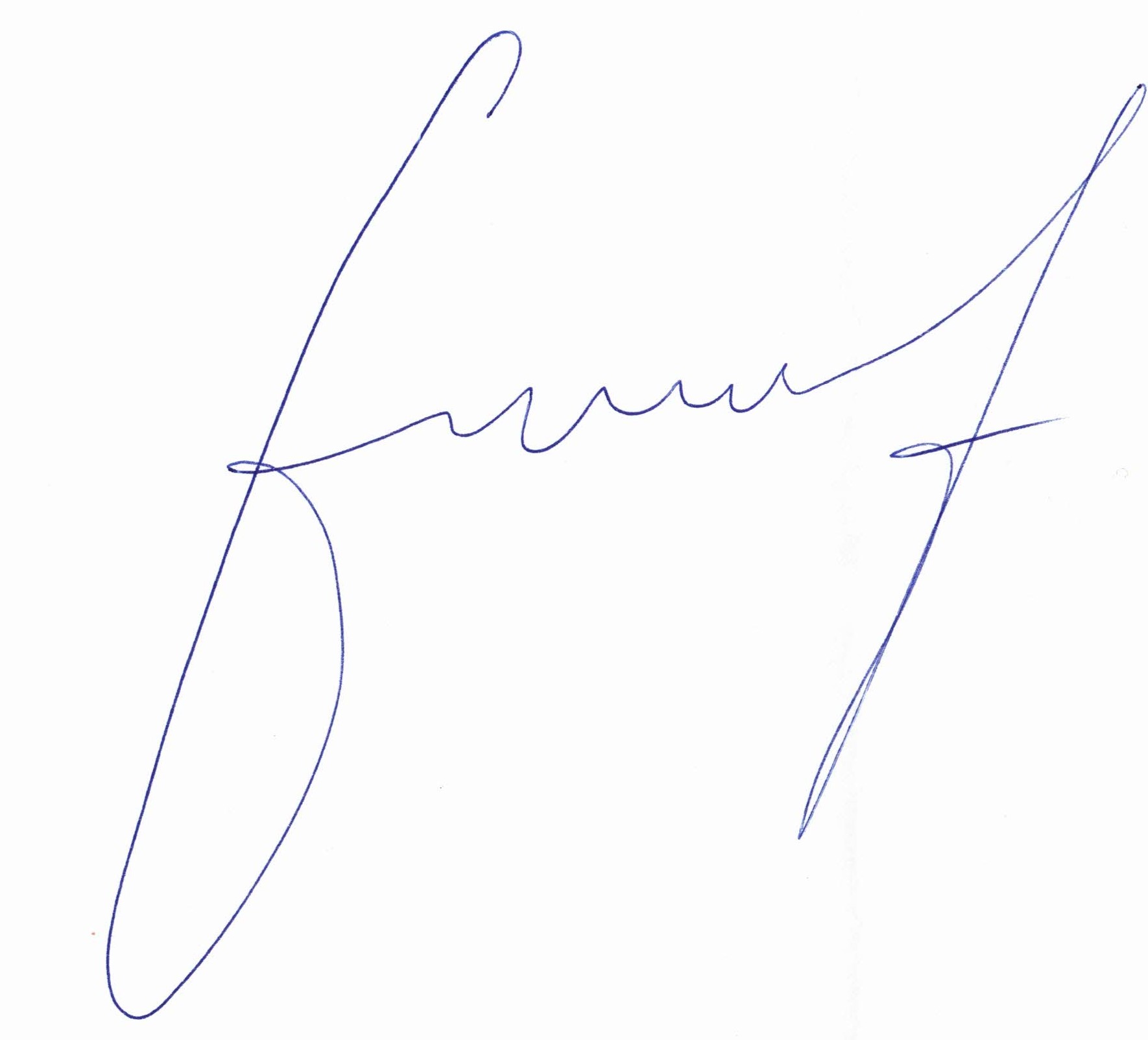 ПРИЛОЖЕНИЕОПИС НА РАЗПРЕДЕЛЕНИТЕ МАСИВИ ЗА ПОЛЗВАНЕ И ВКЛЮЧЕНИТЕ В ТЯХ ИМОТИза стопанската 2023/2024 годиназа землището на с. Момина клисура, ЕКАТТЕ 48903, община Белово, област Пазарджик.проект на разпределение, одобрен със заповед № ......../........ г. на директора на Областна дирекция "Земеделие" - гр. ПазарджикПолзвателМасив №Имот с регистрирано правно основаниеИмот с регистрирано правно основаниеИмот по чл. 37в, ал. 3, т. 2 от ЗСПЗЗИмот по чл. 37в, ал. 3, т. 2 от ЗСПЗЗИмот по чл. 37в, ал. 3, т. 2 от ЗСПЗЗСобственикПолзвателМасив №№Площ дка№Площ дкаДължимо рентно плащане в лв.СобственикАТАНАС ДИМИТРОВ ГЕНОВ386.523.00036.00ХДДАТАНАС ДИМИТРОВ ГЕНОВ386.531.999ДАВАТАНАС ДИМИТРОВ ГЕНОВ386.411.50118.01СИЕАТАНАС ДИМИТРОВ ГЕНОВ1389.162.99635.95ЙДААТАНАС ДИМИТРОВ ГЕНОВ1389.150.800КИМАТАНАС ДИМИТРОВ ГЕНОВ1891.120.600ВДМАТАНАС ДИМИТРОВ ГЕНОВ3874.50.800ВДМАТАНАС ДИМИТРОВ ГЕНОВ3874.60.500КИМАТАНАС ДИМИТРОВ ГЕНОВ3874.70.4014.81БИМАТАНАС ДИМИТРОВ ГЕНОВ4377.284.70156.41АНВАТАНАС ДИМИТРОВ ГЕНОВ4377.331.298КИМАТАНАС ДИМИТРОВ ГЕНОВ4786.72.198АГДАТАНАС ДИМИТРОВ ГЕНОВ4786.31.50018.00ГИЯАТАНАС ДИМИТРОВ ГЕНОВ4786.61.10113.21ПЛМ и др.АТАНАС ДИМИТРОВ ГЕНОВ4786.21.000ВДМАТАНАС ДИМИТРОВ ГЕНОВ4786.40.5006.00ИВМАТАНАС ДИМИТРОВ ГЕНОВ4786.50.3994.79ИГДАТАНАС ДИМИТРОВ ГЕНОВ4987.59.851ТИВАТАНАС ДИМИТРОВ ГЕНОВ539.113.04136.49ЛСВАТАНАС ДИМИТРОВ ГЕНОВ539.212.20126.41ГАДАТАНАС ДИМИТРОВ ГЕНОВ539.101.910ВСВАТАНАС ДИМИТРОВ ГЕНОВ5410.621.805ИСМАТАНАС ДИМИТРОВ ГЕНОВ558.314.544АКСАТАНАС ДИМИТРОВ ГЕНОВ558.293.39940.79СДСАТАНАС ДИМИТРОВ ГЕНОВ578.342.523ИСМАТАНАС ДИМИТРОВ ГЕНОВ578.351.16914.03БККАТАНАС ДИМИТРОВ ГЕНОВ609.274.74956.99ДММАТАНАС ДИМИТРОВ ГЕНОВ609.282.887АКСАТАНАС ДИМИТРОВ ГЕНОВ609.182.67332.08АИПАТАНАС ДИМИТРОВ ГЕНОВ609.172.19826.38ДММАТАНАС ДИМИТРОВ ГЕНОВ609.261.928БИПАТАНАС ДИМИТРОВ ГЕНОВ619.43.00236.03ПХЧАТАНАС ДИМИТРОВ ГЕНОВ619.72.44229.30КСВАТАНАС ДИМИТРОВ ГЕНОВ619.11.304ТИЧАТАНАС ДИМИТРОВ ГЕНОВ619.50.97611.71ПХЧАТАНАС ДИМИТРОВ ГЕНОВ629.492.15425.85СИМАТАНАС ДИМИТРОВ ГЕНОВ629.921.828ДАВАТАНАС ДИМИТРОВ ГЕНОВ629.501.70520.45БИМАТАНАС ДИМИТРОВ ГЕНОВ629.481.533КИМАТАНАС ДИМИТРОВ ГЕНОВ7318.42.405МСВАТАНАС ДИМИТРОВ ГЕНОВ7318.31.98323.79ЛСВАТАНАС ДИМИТРОВ ГЕНОВ7418.211.07512.89БИМАТАНАС ДИМИТРОВ ГЕНОВ7418.200.549КИМАТАНАС ДИМИТРОВ ГЕНОВ708.882.22926.74АДКАТАНАС ДИМИТРОВ ГЕНОВ708.871.451НДКАТАНАС ДИМИТРОВ ГЕНОВ528.663.72544.70ЛХГАТАНАС ДИМИТРОВ ГЕНОВ528.671.503КИМАТАНАС ДИМИТРОВ ГЕНОВ4189.252.00024.00СПКАТАНАС ДИМИТРОВ ГЕНОВ4189.440.998АГДАТАНАС ДИМИТРОВ ГЕНОВ3564.27.163ТИВАТАНАС ДИМИТРОВ ГЕНОВ4564.104.712ТИВОБЩО за ползвателя (дка)58.08856.820681.84ДАМЯНКА ДИМИТРОВА ДРЕНКОВА1591.1912.001ЛАДДАМЯНКА ДИМИТРОВА ДРЕНКОВА1591.334.30051.60СВРДАМЯНКА ДИМИТРОВА ДРЕНКОВА1591.352.80033.60ДПГДАМЯНКА ДИМИТРОВА ДРЕНКОВА1591.341.999МПГДАМЯНКА ДИМИТРОВА ДРЕНКОВА1591.261.69920.39ААМДАМЯНКА ДИМИТРОВА ДРЕНКОВА1591.301.60119.21АТИДАМЯНКА ДИМИТРОВА ДРЕНКОВА1591.321.39916.79КНЛДАМЯНКА ДИМИТРОВА ДРЕНКОВА1591.271.00012.00ДАКДАМЯНКА ДИМИТРОВА ДРЕНКОВА1591.280.7999.59ГДЛДАМЯНКА ДИМИТРОВА ДРЕНКОВА1591.310.7018.41КАКДАМЯНКА ДИМИТРОВА ДРЕНКОВА1791.395.000АКСДАМЯНКА ДИМИТРОВА ДРЕНКОВА1791.371.99823.98ХГГДАМЯНКА ДИМИТРОВА ДРЕНКОВА1791.381.50018.00БСДДАМЯНКА ДИМИТРОВА ДРЕНКОВА1791.360.4995.99ЙИГДАМЯНКА ДИМИТРОВА ДРЕНКОВА2796.39.505АКСДАМЯНКА ДИМИТРОВА ДРЕНКОВА3978.123.60343.24СККДАМЯНКА ДИМИТРОВА ДРЕНКОВА3978.111.99923.99САСДАМЯНКА ДИМИТРОВА ДРЕНКОВА3978.101.97623.72ЛДТДАМЯНКА ДИМИТРОВА ДРЕНКОВА3978.131.90122.81ТДГДАМЯНКА ДИМИТРОВА ДРЕНКОВА3978.71.88622.63ДИМДАМЯНКА ДИМИТРОВА ДРЕНКОВА3978.81.69720.36СПКДАМЯНКА ДИМИТРОВА ДРЕНКОВА3978.141.42617.11АИВДАМЯНКА ДИМИТРОВА ДРЕНКОВА3978.151.399КНПДАМЯНКА ДИМИТРОВА ДРЕНКОВА3978.161.38616.63ААКДАМЯНКА ДИМИТРОВА ДРЕНКОВА4277.513.758СВРДАМЯНКА ДИМИТРОВА ДРЕНКОВА4277.503.29739.57НСМДАМЯНКА ДИМИТРОВА ДРЕНКОВА4277.522.596ССВДАМЯНКА ДИМИТРОВА ДРЕНКОВА6796.336.330ЛАДДАМЯНКА ДИМИТРОВА ДРЕНКОВА6796.345.00160.01САДДАМЯНКА ДИМИТРОВА ДРЕНКОВА6796.372.20126.41БИПДАМЯНКА ДИМИТРОВА ДРЕНКОВА6796.351.47917.75ВККДАМЯНКА ДИМИТРОВА ДРЕНКОВА6796.361.20014.40ДАКДАМЯНКА ДИМИТРОВА ДРЕНКОВА6796.320.98211.78ДСМДАМЯНКА ДИМИТРОВА ДРЕНКОВА7161.164.714КНПДАМЯНКА ДИМИТРОВА ДРЕНКОВА7161.201.99923.99ПАБДАМЯНКА ДИМИТРОВА ДРЕНКОВА7161.170.86810.42ХГГДАМЯНКА ДИМИТРОВА ДРЕНКОВА7161.180.2462.96АИГДАМЯНКА ДИМИТРОВА ДРЕНКОВА7261.147.290СВРОБЩО за ползвателя (дка)54.59351.445617.34ЕЛЕНА ИВАНОВА ПЕТКОВА192.219.574КАГЕЛЕНА ИВАНОВА ПЕТКОВА192.63.39640.75ПНБЕЛЕНА ИВАНОВА ПЕТКОВА192.50.89410.72ДСВЕЛЕНА ИВАНОВА ПЕТКОВА286.356.599ТИЧЕЛЕНА ИВАНОВА ПЕТКОВА286.346.128ССЧЕЛЕНА ИВАНОВА ПЕТКОВА286.334.838ПХЧЕЛЕНА ИВАНОВА ПЕТКОВА286.404.000ПХЧЕЛЕНА ИВАНОВА ПЕТКОВА286.394.000ГТЧЕЛЕНА ИВАНОВА ПЕТКОВА286.383.877НТЧЕЛЕНА ИВАНОВА ПЕТКОВА286.373.82745.93АТЧЕЛЕНА ИВАНОВА ПЕТКОВА286.362.70732.48АТЧЕЛЕНА ИВАНОВА ПЕТКОВА286.321.81021.72МГЧЕЛЕНА ИВАНОВА ПЕТКОВА587.3217.053204.64НИМЕЛЕНА ИВАНОВА ПЕТКОВА587.356.895ГПВЕЛЕНА ИВАНОВА ПЕТКОВА587.293.94647.35САДЕЛЕНА ИВАНОВА ПЕТКОВА587.263.231ВККЕЛЕНА ИВАНОВА ПЕТКОВА587.342.80033.60ЙИГЕЛЕНА ИВАНОВА ПЕТКОВА587.332.49929.99ДХДЕЛЕНА ИВАНОВА ПЕТКОВА587.372.00024.00АНМЕЛЕНА ИВАНОВА ПЕТКОВА587.232.000БККЕЛЕНА ИВАНОВА ПЕТКОВА587.271.990МПГЕЛЕНА ИВАНОВА ПЕТКОВА587.301.972ССВЕЛЕНА ИВАНОВА ПЕТКОВА587.361.97123.65ГИМЕЛЕНА ИВАНОВА ПЕТКОВА587.251.519АМАЕЛЕНА ИВАНОВА ПЕТКОВА587.221.204АЛКЕЛЕНА ИВАНОВА ПЕТКОВА587.240.6007.20ИИГЕЛЕНА ИВАНОВА ПЕТКОВА687.403.99947.99САДЕЛЕНА ИВАНОВА ПЕТКОВА687.393.998ЙАДЕЛЕНА ИВАНОВА ПЕТКОВА687.412.99835.98ДАКЕЛЕНА ИВАНОВА ПЕТКОВА687.421.20014.40НСМЕЛЕНА ИВАНОВА ПЕТКОВА687.471.100ВСВЕЛЕНА ИВАНОВА ПЕТКОВА687.461.10013.20СГМЕЛЕНА ИВАНОВА ПЕТКОВА687.431.000МСВЕЛЕНА ИВАНОВА ПЕТКОВА687.480.90010.80ДХРЕЛЕНА ИВАНОВА ПЕТКОВА687.450.7999.59АТИЕЛЕНА ИВАНОВА ПЕТКОВА687.490.4985.97НХГЕЛЕНА ИВАНОВА ПЕТКОВА787.93.38140.57КАКЕЛЕНА ИВАНОВА ПЕТКОВА787.103.23138.78СМПЕЛЕНА ИВАНОВА ПЕТКОВА787.132.94935.39ДХМЕЛЕНА ИВАНОВА ПЕТКОВА787.72.928БАКЕЛЕНА ИВАНОВА ПЕТКОВА787.142.37728.53ДАКЕЛЕНА ИВАНОВА ПЕТКОВА787.121.197ИСМЕЛЕНА ИВАНОВА ПЕТКОВА787.631.00012.00ГЛКЕЛЕНА ИВАНОВА ПЕТКОВА869.20.5016.01ИВКЕЛЕНА ИВАНОВА ПЕТКОВА869.30.500АМАЕЛЕНА ИВАНОВА ПЕТКОВА869.40.4995.99КСАЕЛЕНА ИВАНОВА ПЕТКОВА988.181.89422.72ДПГЕЛЕНА ИВАНОВА ПЕТКОВА988.191.500ЛДВЕЛЕНА ИВАНОВА ПЕТКОВА1289.52.92635.12СМПЕЛЕНА ИВАНОВА ПЕТКОВА1289.72.61331.36АИВЕЛЕНА ИВАНОВА ПЕТКОВА1289.81.701ГИВЕЛЕНА ИВАНОВА ПЕТКОВА1289.101.70020.40АПГЕЛЕНА ИВАНОВА ПЕТКОВА1289.91.50118.01ЛАМЕЛЕНА ИВАНОВА ПЕТКОВА1289.61.35816.29АСМЕЛЕНА ИВАНОВА ПЕТКОВА1289.41.14113.69АИВЕЛЕНА ИВАНОВА ПЕТКОВА1289.110.99611.95СДНЕЛЕНА ИВАНОВА ПЕТКОВА1289.30.4685.61ССВЕЛЕНА ИВАНОВА ПЕТКОВА1289.20.284ГАМЕЛЕНА ИВАНОВА ПЕТКОВА1489.531.500ВЛСЕЛЕНА ИВАНОВА ПЕТКОВА1489.510.4995.99ПХЧЕЛЕНА ИВАНОВА ПЕТКОВА1691.54.796СДСЕЛЕНА ИВАНОВА ПЕТКОВА1691.84.09949.19ИСВЕЛЕНА ИВАНОВА ПЕТКОВА1691.61.700НДКЕЛЕНА ИВАНОВА ПЕТКОВА1691.31.30015.60САДЕЛЕНА ИВАНОВА ПЕТКОВА1691.10.7549.05СХРЕЛЕНА ИВАНОВА ПЕТКОВА1691.20.4054.85СПАЕЛЕНА ИВАНОВА ПЕТКОВА1990.122.65331.84АСГЕЛЕНА ИВАНОВА ПЕТКОВА1990.92.501БГЗЕЛЕНА ИВАНОВА ПЕТКОВА1990.142.30927.70ХГЧЕЛЕНА ИВАНОВА ПЕТКОВА1990.151.86422.36МГЧЕЛЕНА ИВАНОВА ПЕТКОВА1990.100.7018.41ТДГЕЛЕНА ИВАНОВА ПЕТКОВА2093.532.879КЯПЕЛЕНА ИВАНОВА ПЕТКОВА2093.572.731СНОЕЛЕНА ИВАНОВА ПЕТКОВА2093.582.722ДНОЕЛЕНА ИВАНОВА ПЕТКОВА2093.542.49929.99ИДВЕЛЕНА ИВАНОВА ПЕТКОВА2093.502.002ДАМЕЛЕНА ИВАНОВА ПЕТКОВА2093.472.000ПЛМ и др.ЕЛЕНА ИВАНОВА ПЕТКОВА2093.431.999ДДМЕЛЕНА ИВАНОВА ПЕТКОВА2093.461.599ХГЗЕЛЕНА ИВАНОВА ПЕТКОВА2093.481.32915.94БНПЕЛЕНА ИВАНОВА ПЕТКОВА2093.491.16814.02АНМЕЛЕНА ИВАНОВА ПЕТКОВА2093.420.91210.95АНВЕЛЕНА ИВАНОВА ПЕТКОВА2093.400.8009.60ИИАЕЛЕНА ИВАНОВА ПЕТКОВА2093.410.7078.48ХЛКЕЛЕНА ИВАНОВА ПЕТКОВА2093.520.7068.47НДСЕЛЕНА ИВАНОВА ПЕТКОВА2093.450.5616.73СНЗЕЛЕНА ИВАНОВА ПЕТКОВА2093.440.227КНПЕЛЕНА ИВАНОВА ПЕТКОВА2093.390.2002.40ГАДЕЛЕНА ИВАНОВА ПЕТКОВА2093.380.2002.40АНБЕЛЕНА ИВАНОВА ПЕТКОВА2093.370.1401.68ННБЕЛЕНА ИВАНОВА ПЕТКОВА2293.644.848ЛАОЕЛЕНА ИВАНОВА ПЕТКОВА2293.633.036ЛНОЕЛЕНА ИВАНОВА ПЕТКОВА2393.322.630КМИЕЛЕНА ИВАНОВА ПЕТКОВА2393.342.424АДКЕЛЕНА ИВАНОВА ПЕТКОВА2393.331.99923.99ПАМЕЛЕНА ИВАНОВА ПЕТКОВА2493.364.021ИДКЕЛЕНА ИВАНОВА ПЕТКОВА2593.30.500ВАМЕЛЕНА ИВАНОВА ПЕТКОВА2593.20.3754.50ВСНЕЛЕНА ИВАНОВА ПЕТКОВА3267.233.98747.84БЪЛГАРСКО ЗЕМ. ПРОИЗВОДСТВО ООДЕЛЕНА ИВАНОВА ПЕТКОВА3267.223.494ВАМЕЛЕНА ИВАНОВА ПЕТКОВА3267.250.99611.95АЛКЕЛЕНА ИВАНОВА ПЕТКОВА3674.43.36640.39ВЛДЕЛЕНА ИВАНОВА ПЕТКОВА3674.12.070НДКЕЛЕНА ИВАНОВА ПЕТКОВА3674.21.90022.80ИИСЕЛЕНА ИВАНОВА ПЕТКОВА3674.31.40616.87ДЙСЕЛЕНА ИВАНОВА ПЕТКОВА3769.183.421ЛДВЕЛЕНА ИВАНОВА ПЕТКОВА3769.141.40016.80МНЗЕЛЕНА ИВАНОВА ПЕТКОВА3769.150.98811.85СИЗЕЛЕНА ИВАНОВА ПЕТКОВА3769.160.89610.75КГЗЕЛЕНА ИВАНОВА ПЕТКОВА3769.170.814ХГЗЕЛЕНА ИВАНОВА ПЕТКОВА6365.63.54642.55БЪЛГАРСКО ЗЕМ. ПРОИЗВОДСТВО ООДЕЛЕНА ИВАНОВА ПЕТКОВА6365.12.001ЙАДЕЛЕНА ИВАНОВА ПЕТКОВА6365.40.874КЯПЕЛЕНА ИВАНОВА ПЕТКОВА6365.50.5236.27ДАКЕЛЕНА ИВАНОВА ПЕТКОВА6465.91.001СНОЕЛЕНА ИВАНОВА ПЕТКОВА2189.382.701ИВМЕЛЕНА ИВАНОВА ПЕТКОВА5087.43.95747.49ССКЕЛЕНА ИВАНОВА ПЕТКОВА5087.32.70032.40ГИАЕЛЕНА ИВАНОВА ПЕТКОВА5087.21.994БХМЕЛЕНА ИВАНОВА ПЕТКОВА5087.10.99911.99ГТВОБЩО за ползвателя (дка)144.519136.3741636.49ИВАН КРЪСТЕВ НАЙДЕНОВ486.461.499СИЕИВАН КРЪСТЕВ НАЙДЕНОВ486.451.14513.74ПЙМИВАН КРЪСТЕВ НАЙДЕНОВ2696.2315.336КХКИВАН КРЪСТЕВ НАЙДЕНОВ2997.675.55666.67БНПИВАН КРЪСТЕВ НАЙДЕНОВ2997.653.08637.04ДАКИВАН КРЪСТЕВ НАЙДЕНОВ2997.621.42317.08ГАЦИВАН КРЪСТЕВ НАЙДЕНОВ2997.631.28515.42ИАВИВАН КРЪСТЕВ НАЙДЕНОВ2997.661.000ДСВИВАН КРЪСТЕВ НАЙДЕНОВ3097.835.19962.39КАКИВАН КРЪСТЕВ НАЙДЕНОВ3097.862.99835.98СМПИВАН КРЪСТЕВ НАЙДЕНОВ3097.841.47317.67АИВИВАН КРЪСТЕВ НАЙДЕНОВ3097.881.20014.40АДКИВАН КРЪСТЕВ НАЙДЕНОВ3097.891.000ХКХИВАН КРЪСТЕВ НАЙДЕНОВ3097.870.4995.99ИДКИВАН КРЪСТЕВ НАЙДЕНОВ3197.721.300СКХИВАН КРЪСТЕВ НАЙДЕНОВ3197.711.00012.00ИКХИВАН КРЪСТЕВ НАЙДЕНОВ4818.300.906СКХИВАН КРЪСТЕВ НАЙДЕНОВ4818.370.4585.50ИГДИВАН КРЪСТЕВ НАЙДЕНОВ5110.49.883СИЕИВАН КРЪСТЕВ НАЙДЕНОВ5110.191.92223.06ЙНЛИВАН КРЪСТЕВ НАЙДЕНОВ5110.111.82421.89КНЛИВАН КРЪСТЕВ НАЙДЕНОВ588.821.89122.69ИВКИВАН КРЪСТЕВ НАЙДЕНОВ588.731.791СКХИВАН КРЪСТЕВ НАЙДЕНОВ6513.31.54718.56АКХИВАН КРЪСТЕВ НАЙДЕНОВ6513.41.436СКХИВАН КРЪСТЕВ НАЙДЕНОВ7897.333.192ГАМИВАН КРЪСТЕВ НАЙДЕНОВ7897.341.49917.99ГИМИВАН КРЪСТЕВ НАЙДЕНОВ7897.351.30115.61ГЛДИВАН КРЪСТЕВ НАЙДЕНОВ2893.261.278СИЕИВАН КРЪСТЕВ НАЙДЕНОВ2893.240.94111.29НТТИВАН КРЪСТЕВ НАЙДЕНОВ2893.250.92411.09ЛТКИВАН КРЪСТЕВ НАЙДЕНОВ2893.230.7428.91КГЗИВАН КРЪСТЕВ НАЙДЕНОВ5687.281.540ДСВОБЩО за ползвателя (дка)40.16137.914454.97КРАСИМИР ПЕТЬОВ АКШАРОВ1089.394.717АХВКРАСИМИР ПЕТЬОВ АКШАРОВ1089.403.987АДККРАСИМИР ПЕТЬОВ АКШАРОВ1089.472.59231.10ПЙМКРАСИМИР ПЕТЬОВ АКШАРОВ1089.450.99911.99ГАСКРАСИМИР ПЕТЬОВ АКШАРОВ1089.430.99611.95ИГДКРАСИМИР ПЕТЬОВ АКШАРОВ1089.410.99511.94ГИЯКРАСИМИР ПЕТЬОВ АКШАРОВ1089.460.99311.92САСКРАСИМИР ПЕТЬОВ АКШАРОВ1189.248.199НДДКРАСИМИР ПЕТЬОВ АКШАРОВ1189.272.37328.48СКККРАСИМИР ПЕТЬОВ АКШАРОВ1189.342.20026.40ТИДКРАСИМИР ПЕТЬОВ АКШАРОВ1189.301.50018.00ДСМКРАСИМИР ПЕТЬОВ АКШАРОВ1189.281.48517.82ХГМКРАСИМИР ПЕТЬОВ АКШАРОВ1189.310.8009.60ИДМКРАСИМИР ПЕТЬОВ АКШАРОВ1189.320.8009.60ПГВКРАСИМИР ПЕТЬОВ АКШАРОВ1189.290.6928.31ДАККРАСИМИР ПЕТЬОВ АКШАРОВ1189.330.500ВСВКРАСИМИР ПЕТЬОВ АКШАРОВ4477.416.996НДДКРАСИМИР ПЕТЬОВ АКШАРОВ4686.315.960НДДКРАСИМИР ПЕТЬОВ АКШАРОВ4686.305.19962.39ЛГДКРАСИМИР ПЕТЬОВ АКШАРОВ599.394.82957.95КДПКРАСИМИР ПЕТЬОВ АКШАРОВ599.422.592ИГПКРАСИМИР ПЕТЬОВ АКШАРОВ599.411.99123.89ГДЛКРАСИМИР ПЕТЬОВ АКШАРОВ6996.467.479ИГПКРАСИМИР ПЕТЬОВ АКШАРОВ6996.452.80933.71ИТУКРАСИМИР ПЕТЬОВ АКШАРОВ6879.103.51042.13ДНЯКРАСИМИР ПЕТЬОВ АКШАРОВ6879.90.98611.84ГДЛКРАСИМИР ПЕТЬОВ АКШАРОВ6879.60.933АДККРАСИМИР ПЕТЬОВ АКШАРОВ4010.75.71068.52ВКПКРАСИМИР ПЕТЬОВ АКШАРОВ4010.932.449ИППКРАСИМИР ПЕТЬОВ АКШАРОВ3377.340.999ДАВОБЩО за ползвателя (дка)44.81041.459497.51